Please complete all four sections.  Submit this form and any supporting documentation to AgentRSOS@humana.com for review.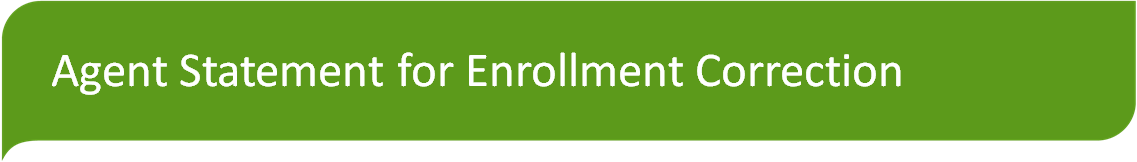 Section 1: Agent Information (All fields required)Section 2: Member Information (As written on application, to assist in locating account.  All fields required.)Section 3: Select the item(s) for correction by placing an “X” in the appropriate box(es).  Complete all applicable fields.Section 4: Please provide background information regarding why the correction is needed. (Required field)Instructions for Completing the Agent Statement of Enrollment CorrectionsSection 1:  Agent InformationThe following fields are required:Agent NameAgent SANAgent E-Mail Address:Section 2:  Member InformationThe following fields are required:Member NameMember DOBMember Med ID (as submitted) Note:  Please provide the Medicare ID that was on member’s application in this fieldContract/PBP provided on applicationSection 3:  Items for CorrectionType an “X” in the bracket next to the item or items that need to be corrected (options are Medicare ID, Contract/PBP, Effective Date, Election Type Code/SEP, and Other/Not Listed Above).If the bracket has been marked with an X, ALL fields in that section of the form must be completed.Example:  If the bracket next to Election Type Code has been marked with an X, ETC on application and Correct ETC fields are required.Section 4:  Background InformationThis is a required field.Please provide the background information describing how the error occurred.Agent Name:Agent SAN:Agent E-Mail Address:Member Name:Member DOB:Member Medicare ID:Contract/PBP or Group/BSN or Plan Name/Effective Date written on application:[   ] Medicare ID[   ] Medicare ID[   ] Contract - PBP (i.e. S5884-001)[   ] Contract - PBP (i.e. S5884-001)[   ] Contract - PBP (i.e. S5884-001)Medicare ID on application:Contract/PBP on application:Correct Medicare ID:Correct Contract/PBP:[   ] Effective Date[   ] Effective Date[   ] Election Type Code / SEP[   ] Election Type Code / SEP[   ] Election Type Code / SEPEffective Date on application:ETC / SEP on application:Correct effective date:Correct ETC / SEP:[   ] Other / Not Listed Above                                                      [   ] Other / Not Listed Above                                                      [   ] Other / Not Listed Above                                                      [   ] Other / Not Listed Above                                                      [   ] Other / Not Listed Above                                                      [   ] Other / Not Listed Above                                                      Fully describe correction needed, including A) how the information appeared on the application and B) what that incorrect information should be changed to.  Be as detailed as possible.Fully describe correction needed, including A) how the information appeared on the application and B) what that incorrect information should be changed to.  Be as detailed as possible.Fully describe correction needed, including A) how the information appeared on the application and B) what that incorrect information should be changed to.  Be as detailed as possible.Fully describe correction needed, including A) how the information appeared on the application and B) what that incorrect information should be changed to.  Be as detailed as possible.Fully describe correction needed, including A) how the information appeared on the application and B) what that incorrect information should be changed to.  Be as detailed as possible.Fully describe correction needed, including A) how the information appeared on the application and B) what that incorrect information should be changed to.  Be as detailed as possible.